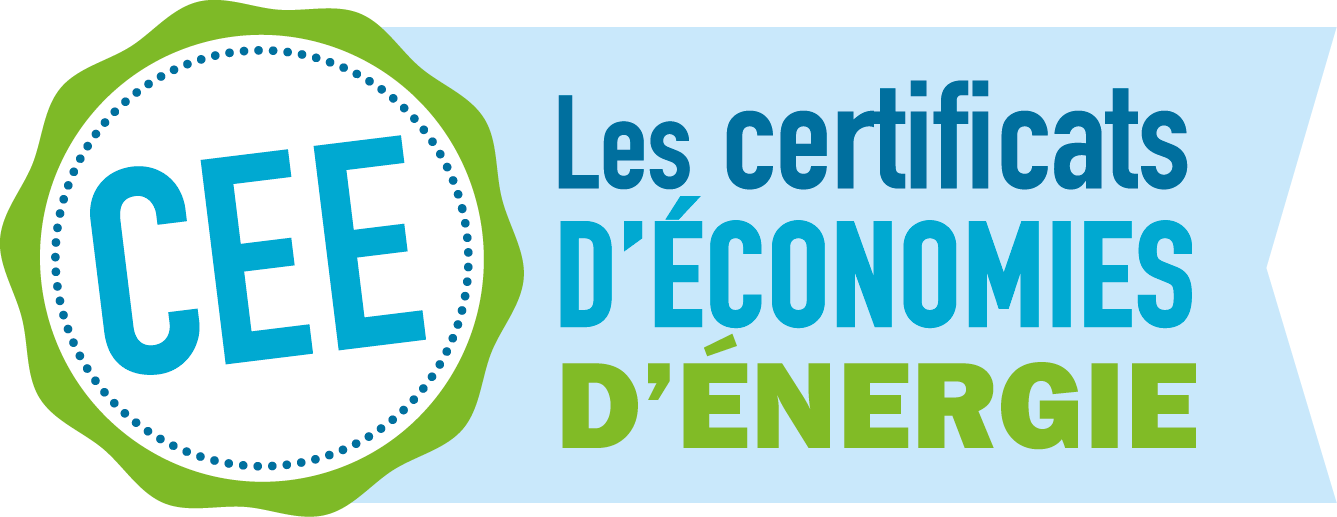 CHARTE D'ENGAGEMENT
"Coup de pouce Rénovation performante
d’une maison individuelle"Engagement pris par : ………………………………. N° SIREN :………………………Pour les délégataires d’obligations CEE :Date de la notification du statut de délégataire par le PNCEE : ………/………/………Adresse du siège social du signataire : …………………………………………………………….Date de prise d’effet de la charte (postérieure à la date de signature) : ………/………/………Je participe à l'opération "Coup de pouce Rénovation performante d’une maison individuelle", dans le cadre du dispositif des certificats d’économies d’énergie (CEE). Cette opération a pour objectif d’inciter financièrement les propriétaires de maisons individuelles en France métropolitaine à réaliser une rénovation globale performante de leur patrimoine immobilier, en particulier lorsqu’elle inclut le changement de leur chaudière alimentée par des énergies fossiles.OFFRES FINANCIÈRESJe m'engage à mettre en place une offre pour la rénovation performante des maisons individuelles, au moyen de travaux conformes à la fiche d’opération standardisée CEE BAR-TH-164 « Rénovation globale d’une maison individuelle (France métropolitaine) » en vigueur.Les travaux répondent aux exigences cumulatives suivantes :1° Les travaux comportent au moins un geste d’isolation parmi les trois catégories suivantes :a) Travaux d'isolation thermique des murs couvrant au moins 75 % de la surface totale des murs donnant sur l'extérieur et mettant en œuvre un procédé d'isolation par l’intérieur ou par l’extérieur ;b) Travaux d'isolation thermique des toitures mettant en œuvre un procédé d'isolation comportant un ou des matériaux d'isolation thermique en toiture-terrasse ou en rampant de toiture et couvrant au moins 75 % de la surface totale des toitures ;c) Travaux d'isolation thermique des planchers des combles perdus et des planchers bas et couvrant au moins 75 % de la surface totale des planchers des combles perdus et des planchers bas situés entre un volume chauffé et un sous-sol non chauffé, un vide sanitaire ou un passage ouvert ;2° Les travaux permettent d’atteindre une baisse de consommation conventionnelle annuelle en énergie primaire (sans déduction de la production d'électricité autoconsommée ou exportée) sur les usages chauffage, refroidissement et production d'eau chaude sanitaire d'au moins 55 %.3° Hors raccordement à un réseau de chaleur, les changements d’équipements de chauffage ou de production d’eau chaude sanitaire ne doivent conduire :- ni à l’installation de chaudières consommant du charbon ou du fioul ;- ni à l’installation de chaudières consommant du gaz autres qu'à condensation ;- ni à une hausse des émissions de gaz à effet de serre.Cette offre prévoit une incitation financière, pour des opérations engagées jusqu’au 31 décembre 2021 et achevées au plus tard le 31 décembre 2022.L’incitation financière s’établit aux valeurs minimales suivantes (exprimées en euros par MWh de consommation conventionnelle annuelle d’énergie finale économisée de la maison rénovée) :
* MO : opérations au bénéfice des ménages modestes mentionnés au II ter de l’article 3-1 de l’arrêté du 29 décembre 2014 relatif aux modalités d'application du dispositif des certificats d’économies d’énergie** AUTRE : opérations au bénéfice des autres ménagesLe taux de chaleur renouvelable est calculé en fonction de la situation après travaux, conformément à l’annexe IV-1 de l’arrêté du 29 décembre 2014 modifié relatif aux modalités d’application du dispositif des certificats d’économies d’énergie.L’étude énergétique préalable aux travaux de rénovation justifie l’atteinte des performances énergétiques minimales fixées ci-dessus. L’entreprise réalisant l’étude énergétique et répondant aux exigences de la fiche d’opération standardisée BAR-TH-164 ne peut sous-traiter tout ou partie de l’étude. La visite du bâtiment aux fins de l’étude énergétique, notamment, est effectuée par l'entreprise réalisant l’étude énergétique ; cette visite nécessite le déplacement physique d'une personne de l'entreprise sur le lieu de l’opération.Dans chacun de ces cas, la date d’engagement de l’opération est égale ou postérieure à la date de prise d’effet de la charte.COUVERTURE GEOGRAPHIQUE Je m’engage à proposer ces offres en France métropolitaine dans au moins 10 départements ou une région.OBJECTIFJe m’engage à suivre mensuellement le déploiement de mes offres au travers des critères suivants :le nombre de bénéficiaires aidés ; le nombre total de maisons individuelles rénovées ;la surface totale habitable des maisons individuelles rénovées ;le bilan statistique de la rénovation des bâtiments en fonction de leur classe énergétique et de leur énergie de chauffage, avant et après travaux ;le montant des travaux engagés et le montant des travaux achevés ;le montant des contributions financières associées aux offres proposées, aux travaux de rénovation engagés et aux travaux de rénovation achevés ainsi que le montant des primes versées.le nombre de logements faisant l’objet de travaux de changement de chauffage engagés et achevés, et en distinguant l’énergie de chauffage remplacée (fioul, charbon, gaz, électricité) et l’énergie de chauffage après travauxCUMUL DES AIDESLes offres financières prévues par la présente charte ne sont pas cumulables avec les autres incitations mises en place dans le cadre du dispositif des certificats d’économies d’énergie en particulier avec les aides de l’Agence nationale de l’habitat valorisant les certificats d’économies d’énergie des travaux subventionnés.ACCOMPAGNEMENT DES BENEFICIAIRESJe m’engage à proposer à chaque bénéficiaire, directement ou par l’intermédiaire d’un partenaire, une prestation d’assistance à maîtrise d’ouvrage afin de l’assister dans la réalisation du projet notamment sur le choix des options techniques, la sélection des professionnels intervenant, le suivi des travaux et leur réception, de constituer son plan de financement et de l’aider dans sa démarche pour l’obtention des aides auxquelles il peut prétendre. Le bénéficiaire formule par écrit sa décision sur l'acceptation ou le refus des prestations proposées.Je m’engage à proposer des solutions de financement conduisant à un plan de financement complet avec un calendrier de paiement des subventions adapté et la distribution de prêts et/ou d’éco-prêts à taux zéro soit directement soit en partenariat avec un organisme sous réserve d’obtention de l’agrément de l’Autorité de contrôle prudentiel et de résolution pour l’octroi de crédits (agrément ACPR). Je peux également à cet effet faire appel à un intermédiaire en opérations de banque et en service de paiement (courtiers ou mandataires bancaires).Je m’engage à diffuser auprès des bénéficiaires de mes offres des informations sur le réseau FAIRE.SITE INTERNETJe m’engage, avant la prise d’effet de ma charte, à présenter mes offres et mes engagements résultant de la présente charte au travers d’un site Internet accessible aux bénéficiaires de mes offres comprenant notamment :une présentation du dispositif, de ses objectifs et des offres proposées ;une présentation synthétique des prestations d’assistance à maîtrise d’ouvrage et des solutions de financement que je propose dans le cadre de mes offres ;une présentation des modalités d’obtention par les bénéficiaires des incitations financières que je mets en place, qui m’identifie clairement comme à l’origine des primes versées ;les montants de primes ainsi que les critères techniques et exigences à respecter pour les travaux à réaliser ;les critères d’éligibilité des bénéficiaires notamment l’étendue de la zone de couverture géographique de mes offres ;la politique de contrôle par des organismes tiers mise en place dans le cadre de la charte ;les informations sur les dispositifs d’aides existants ou les liens renvoyant vers ces informations ainsi que la promotion du réseau FAIRE.POLITIQUE DE CONTROLEJe m’engage à mettre en place une politique de contrôle sur site des opérations relevant de la fiche d’opération standardisée BAR-TH-164, réalisées avec mon concours dans le cadre de la présente charte et à compter de la date de prise d’effet de mon engagement.Ces contrôles sont réalisés sur chacune des opérations de rénovation globale réalisées correspondant à la fiche BAR-TH-164, engagées à compter de la date de prise d’effet de mon engagement. Ils sont réalisés préalablement au dépôt de demandes de CEE auprès du Pôle national des certificats d’économies d’énergie (PNCEE).Ces contrôles sont conduits par un organisme de contrôle accrédité selon la norme NF EN ISO/CEI 17020 applicable en tant qu’organisme d’inspection de type A pour le domaine « Inspection d’opérations standardisées d’économies d’énergie dans le cadre du dispositif de délivrance des certificats d’économies d’énergie ».Un organisme de contrôle ne peut effectuer le contrôle d’une opération pour laquelle il a, le cas échéant, réalisé l’étude énergétique.Chaque opération contrôlée fait l’objet d’un rapport. Le rapport de contrôle atteste :De la date de la visite sur site de l’organisme de contrôle ;Des informations d’identification du bénéficiaire (nom, adresse, nombre et nature des lots) ;De la réalité des travaux de rénovation et de la surface habitable de la maison individuelle rénovée ;De la réalisation d’une étude énergétique sur le bâtiment :Ayant fait l’objet d’une visite sur place par l’entreprise ayant réalisé l’étude énergétique ;Dont le contenu est conforme, pour les opérations engagées avant le 1er avril 2021, aux dispositions du II de l’article 18 bis de l’annexe 4 du code général des impôts dans sa rédaction en vigueur au 15 février 2020 et, pour les opérations engagées à compter du 1er avril 2021, au dernier alinéa du IV de l’article 3-5-1 de l’arrêté du 29 décembre 2014 modifié relatif aux modalités d'application du dispositif des certificats d'économies d'énergie, sans préjudice des exigences particulières de la fiche d’opération standardisée BAR-TH-164 ;Mentionnant les valeurs des consommations conventionnelles en énergie primaire et en énergie finale avant et après l’opération ayant servi à déterminer l’éligibilité au présent Coup de pouce et le niveau de prime associé ;Mentionnant les taux d’énergies renouvelables ou de récupération des systèmes de chauffage ou de production d’eau chaude sanitaire du bâtiment, après travaux ;Pour laquelle il est vérifié que :le niveau de confort thermique de la situation finale est équivalent ou meilleur que celui de la situation initiale, y compris en période de rigueur hivernale,la production d’électricité sur site n’est pas retranchée des consommations énergétiques, et n’est pas prise en compte dans le numérateur du taux de chaleur renouvelable,seules les consommations liées aux usages chauffage, refroidissement et production d’eau chaude sanitaire sont prises en compte,seules les installations fixes de chauffage sont prises en compte (des appoints mobiles de type effet joule ne peuvent par exemple pas être considérés pour définir la situation initiale),De la conformité des équipements et matériaux mis en place avec l’étude énergétique, au regard du (ou des) devis et factures définitifs ;Le cas échéant, du changement de tous les équipements de chauffage ou de production d’eau chaude sanitaire au charbon ou au fioul non performants (toute technologie autre qu’à condensation) ;De la qualification des entreprises intervenantes à la date d’engagement de l’opération lorsque cette qualification est requise.Le rapport fournit également des éléments d'appréciation sur la qualité des travaux, en cas de manquement manifeste aux règles de l’art.Je m’engage à archiver et à tenir à la disposition du PNCEE les rapports de contrôle des opérations contrôlées.Une synthèse des contrôles menés sur les opérations d’un dossier de demande est réalisée par l’organisme de contrôle. Cette synthèse comprend notamment la liste des opérations contrôlées, les paramètres contrôlés, les résultats obtenus, les écarts constatés y compris sur la qualité des travaux et les contrôles non satisfaisants.Je m’engage à tenir à disposition du PNCEE, pour chaque dossier de demande contenant des opérations relevant de la présente charte, la synthèse des contrôles menés sur les opérations incluses dans cette demande ainsi que des informations sur les suites données aux contrôles non satisfaisants.Je m’engage à apporter des mesures correctives en cas de problème détecté lors des contrôles.En cas de mesures correctives jugées insuffisantes, le présent engagement est caduc après mise en demeure par le ministère chargé de l’Energie non suivie d’effets.RECONNAISSANCE ET SUIVI DE MON ENGAGEMENTAfin de faire reconnaître mon engagement dans cette opération, je transmets à la Direction générale de l’énergie et du climat (DGEC) :la présente charte dûment complétée, datée et porteuse de ma signature et de mon cachet commercial ;les références de l’offre d’incitation financière répondant à la présente charte, que je m’engage à mettre en œuvre dans les 60 jours suivant sa signature : nom commercial de l’offre, coordonnées du porteur de l’offre, lien internet de présentation de l’offre et coordonnées de contact pour les bénéficiaires.Dès publication des références de mon offre sur le site Internet du ministère chargé de l’énergie, je serai autorisé à :utiliser la dénomination "Coup de pouce Rénovation performante d’une maison individuelle" ;bénéficier de la bonification prévue par l’article 3-5-1 de l’arrêté du 29 décembre 2014 modifié relatif aux modalités d’application du dispositif des certificats d’économies d’énergie, pour les opérations engagées jusqu’au 31 décembre 2021 inclus, et achevées d’ici le 31 décembre 2022.Je m’engage à transmettre chaque mois à la DGEC un point d’avancement sur les opérations effectuées dans le cadre de mes offres, selon une trame disponible sur le site internet du ministère chargé de l’énergie.Ces éléments sont transmis avant le 5 du mois suivant.Je prends acte que je peux mettre fin à mon engagement dans les conditions fixées à l’article 3-8 de l’arrêté du 29 décembre 2014 relatif aux modalités d’application du dispositif des certificats d’économies d’énergie et que le ministre chargé de l’énergie peut retirer le bénéfice des droits attachés à la présente charte, en cas de manquement à cette charte ou aux dispositions relatives aux certificats d’économies d’énergie, après mise en demeure non suivie d’effet. Mes offres sont alors retirées du site Internet du ministère chargé de l’énergie et je m’engage à supprimer toute référence à mon engagement dès que ma charte est résiliée ou m’est retirée.Fait à Le ……/……………/……(Nom et qualité du signataire, signature et cachet)Situation d’arrivéeSituation d’arrivéeChaleur renouvelable ≥ 50 %Chaleur renouvelable < 50 %Travaux de rénovation globaleAvec changement d’équipement au charbon ou fioulautres qu’à condensation500 pour MO*400 pour AUTRE**300 pour MO*200 pour AUTRE**Travaux de rénovation globaleautres400 pour MO*300 pour AUTRE**250 pour MO*150 pour AUTRE**